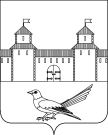 от 18.07.2016 № 1214-пО присвоении  адреса земельному участку Руководствуясь статьей 7 Земельного кодекса Российской Федерации от 25.10.2001 №136-ФЗ, статьей 16 Федерального закона от 06.10.2003 №131-ФЗ «Об общих принципах организации местного самоуправления в Российской Федерации», постановлением Правительства Российской Федерации от 19.11.2014 №1221 «Об утверждении Правил присвоения, изменения и аннулирования адресов», приказом Министерства экономического развития Российской Федерации от 01.09.2014 №540 «Об утверждении классификатора видов разрешенного использования земельных участков», статьями 32, 35, 40 Устава муниципального образования Сорочинский городской округ Оренбургской области, свидетельством о государственной регистрации права серии 56-АВ №305168 от 10.06.2014, свидетельством о государственной регистрации права серии 56-АВ №305171 от 10.06.2014, кадастровым паспортом земельного участка от 22.06.2016 №56/16-345844, договором дарения от 30.05.2014 и поданным заявлением (вх.№Тз-914 от 28.06.2016) администрация Сорочинского городского округа Оренбургской области постановляет: Присвоить земельному участку с кадастровым номером 56:30:0201001:872, адрес: Российская Федерация, Оренбургская область, Сорочинский городской округ, с. Бурдыгино, ул. Попов ряд, №7; вид разрешенного использования земельного участка: для ведения личного подсобного хозяйства. Категория земель: земли населенных пунктов. Контроль за исполнением настоящего постановления возложить на главного архитектора муниципального образования Сорочинского городского округа Оренбургской области –  Крестьянова А.Ф.Настоящее постановление вступает в силу со дня подписания и подлежит размещению на Портале муниципального образования Сорочинский городской округ Оренбургской области.И.о. главы муниципального образованияСорочинский городской округ – первый заместитель главы администрации городского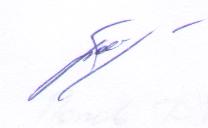 округа по оперативному управлению  муниципальным хозяйством                                                                     А.А. БогдановРазослано: в дело, Управлению архитектуры,  заявителю, прокуратуре, Кузнецову В.Г.Администрация Сорочинского городского округа Оренбургской областиП О С Т А Н О В Л Е Н И Е